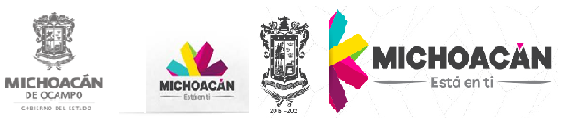 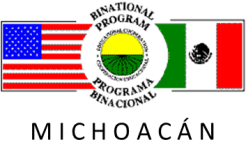 Programa Binacional de Educación Migrante México-Estados Unidos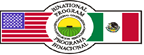 Intercambio de Maestros México – Estados Unidos, 2017MTRO. ALBERTO FRUTIS SOLIS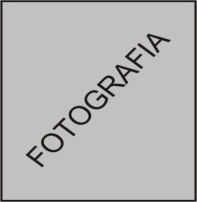 Secretario de Educación  en el EstadoPresente.No. DE PASAPORTE: ___________________________________________________SELECCIONE EN CUALES EXPERIENCIAS HA INCURSIONADO:Medio por el cual se enteró de la convocatoria: _____________________________________________________________________Por la presente, manifiesto que toda la información suministrada es correcta y verídica.							Vo.Bo.      DIRECTOR DE LA ESCUELA                                                                                         SUPERVISOR ESCOLAR________________________________                                                         __________________________________    NOMBRE, FIRMA Y SELLO                                                                                                NOMBRE, FIRMA Y SELLO   RESPONSABLE PROBEM DEL ESTADO                                                               AREA EDUCATIVA O JEFE DE SECTOR________________________________                                                                     __________________________________    NOMBRE, FIRMA Y SELLO                                                                                                 NOMBRE, FIRMA Y SELLOSolicitud de ParticipaciónFOLIOI. DATOS PERSONALESNOMBRE (S)APELLIDO PATERNOAPELLIDO MATERNOFECHA DE NACIMIENTO (dd/mm/aa)                                       R.F.C                                                                  CURPFECHA DE NACIMIENTO (dd/mm/aa)                                       R.F.C                                                                  CURPFECHA DE NACIMIENTO (dd/mm/aa)                                       R.F.C                                                                  CURPDOMICILIO:DOMICILIO:                                                CALLE/ NÚMERO                                                                    COLONIA                                                CALLE/ NÚMERO                                                                    COLONIA                                                CALLE/ NÚMERO                                                                    COLONIA                                                CALLE/ NÚMERO                                                                    COLONIA                                                CALLE/ NÚMERO                                                                    COLONIALOCALIDADMUNICIPIOMUNICIPIOESTADOESTADOESTADOESTADOESTADOCODIGO POSTAL TELEFONOCELULARE-MAIL:FACEBOOK:EN CASO DE EMERGENCIA COMUNICARSE CON:_______________________________________________________ A LOS TELEFONOS:___________________________________________________________                    (PARENTESCO)EN CASO DE EMERGENCIA COMUNICARSE CON:_______________________________________________________ A LOS TELEFONOS:___________________________________________________________                    (PARENTESCO)II. PREPARACIÓN PROFESIONALII. PREPARACIÓN PROFESIONALLICENCIATURA EN EDUCACIÓN:INSTITUCIÓNPERIODO DE ESTUDIOSPERIODO DE ESTUDIOSDEL AÑODEL AÑOAL AÑOPROMEDIONO. DE CÉDULANO. DE CÉDULAMAESTRIA EN:INSTITUCIÓNPERIODO DE ESTUDIOSPERIODO DE ESTUDIOSDEL AÑODEL AÑOAL AÑOPROMEDIONO. DE CÉDULANO. DE CÉDULAOTROS ESTUDIOS:INSTITUCIONPERIODO DE ESTUDIOSPERIODO DE ESTUDIOSDEL AÑODEL AÑOAL AÑOPROMEDIONO. DE CÉDULANO. DE CÉDULAIII. CONOCIMIENTO DEL IDIOMA INGLÉSIII. CONOCIMIENTO DEL IDIOMA INGLÉSIII. CONOCIMIENTO DEL IDIOMA INGLÉSIII. CONOCIMIENTO DEL IDIOMA INGLÉSIII. CONOCIMIENTO DEL IDIOMA INGLÉSIII. CONOCIMIENTO DEL IDIOMA INGLÉSIII. CONOCIMIENTO DEL IDIOMA INGLÉSIII. CONOCIMIENTO DEL IDIOMA INGLÉSIII. CONOCIMIENTO DEL IDIOMA INGLÉSIII. CONOCIMIENTO DEL IDIOMA INGLÉSIII. CONOCIMIENTO DEL IDIOMA INGLÉSIII. CONOCIMIENTO DEL IDIOMA INGLÉSIII. CONOCIMIENTO DEL IDIOMA INGLÉSIII. CONOCIMIENTO DEL IDIOMA INGLÉSIII. CONOCIMIENTO DEL IDIOMA INGLÉSIII. CONOCIMIENTO DEL IDIOMA INGLÉSIII. CONOCIMIENTO DEL IDIOMA INGLÉSIII. CONOCIMIENTO DEL IDIOMA INGLÉSLECTURALECTURALECTURAEXPRESIÓN ORALEXPRESIÓN ORALEXPRESIÓN ORALEXPRESIÓN ORALEXPRESIÓN ORALESCRITURAESCRITURAESCRITURACOMPRENSIÓN AUDITIVACOMPRENSIÓN AUDITIVACOMPRENSIÓN AUDITIVAREGULARBUENAMUY BUENAREGULARREGULARBUENAMUY BUENAMUY BUENAREGULARBUENAMUY BUENAREGULARBUENAMUY BUENAIV. EXPERIENCIA LABORAL DOCENTEIV. EXPERIENCIA LABORAL DOCENTEIV. EXPERIENCIA LABORAL DOCENTEIV. EXPERIENCIA LABORAL DOCENTEIV. EXPERIENCIA LABORAL DOCENTEIV. EXPERIENCIA LABORAL DOCENTEIV. EXPERIENCIA LABORAL DOCENTEIV. EXPERIENCIA LABORAL DOCENTEIV. EXPERIENCIA LABORAL DOCENTEIV. EXPERIENCIA LABORAL DOCENTEIV. EXPERIENCIA LABORAL DOCENTEIV. EXPERIENCIA LABORAL DOCENTEIV. EXPERIENCIA LABORAL DOCENTEIV. EXPERIENCIA LABORAL DOCENTEIV. EXPERIENCIA LABORAL DOCENTEIV. EXPERIENCIA LABORAL DOCENTEIV. EXPERIENCIA LABORAL DOCENTEIV. EXPERIENCIA LABORAL DOCENTEAÑOS DE SERVICIO: _____________________ÚLTIMAS TRES ESCUELAS EN  LAS QUE HA LABORADO,NIVEL Y LOCALIDAD: _______________________________________________________________________________________________________________________________________________________________________________________________________________________________________________________________________________________________________________________________________ACTUALMENTE:_____________________________________________________________________________________AÑOS DE SERVICIO: _____________________ÚLTIMAS TRES ESCUELAS EN  LAS QUE HA LABORADO,NIVEL Y LOCALIDAD: _______________________________________________________________________________________________________________________________________________________________________________________________________________________________________________________________________________________________________________________________________ACTUALMENTE:_____________________________________________________________________________________AÑOS DE SERVICIO: _____________________ÚLTIMAS TRES ESCUELAS EN  LAS QUE HA LABORADO,NIVEL Y LOCALIDAD: _______________________________________________________________________________________________________________________________________________________________________________________________________________________________________________________________________________________________________________________________________ACTUALMENTE:_____________________________________________________________________________________AÑOS DE SERVICIO: _____________________ÚLTIMAS TRES ESCUELAS EN  LAS QUE HA LABORADO,NIVEL Y LOCALIDAD: _______________________________________________________________________________________________________________________________________________________________________________________________________________________________________________________________________________________________________________________________________ACTUALMENTE:_____________________________________________________________________________________AÑOS DE SERVICIO: _____________________ÚLTIMAS TRES ESCUELAS EN  LAS QUE HA LABORADO,NIVEL Y LOCALIDAD: _______________________________________________________________________________________________________________________________________________________________________________________________________________________________________________________________________________________________________________________________________ACTUALMENTE:_____________________________________________________________________________________AÑOS DE SERVICIO: _____________________ÚLTIMAS TRES ESCUELAS EN  LAS QUE HA LABORADO,NIVEL Y LOCALIDAD: _______________________________________________________________________________________________________________________________________________________________________________________________________________________________________________________________________________________________________________________________________ACTUALMENTE:_____________________________________________________________________________________AÑOS DE SERVICIO: _____________________ÚLTIMAS TRES ESCUELAS EN  LAS QUE HA LABORADO,NIVEL Y LOCALIDAD: _______________________________________________________________________________________________________________________________________________________________________________________________________________________________________________________________________________________________________________________________________ACTUALMENTE:_____________________________________________________________________________________AÑOS DE SERVICIO: _____________________ÚLTIMAS TRES ESCUELAS EN  LAS QUE HA LABORADO,NIVEL Y LOCALIDAD: _______________________________________________________________________________________________________________________________________________________________________________________________________________________________________________________________________________________________________________________________________ACTUALMENTE:_____________________________________________________________________________________AÑOS DE SERVICIO: _____________________ÚLTIMAS TRES ESCUELAS EN  LAS QUE HA LABORADO,NIVEL Y LOCALIDAD: _______________________________________________________________________________________________________________________________________________________________________________________________________________________________________________________________________________________________________________________________________ACTUALMENTE:_____________________________________________________________________________________AÑOS DE SERVICIO: _____________________ÚLTIMAS TRES ESCUELAS EN  LAS QUE HA LABORADO,NIVEL Y LOCALIDAD: _______________________________________________________________________________________________________________________________________________________________________________________________________________________________________________________________________________________________________________________________________ACTUALMENTE:_____________________________________________________________________________________AÑOS DE SERVICIO: _____________________ÚLTIMAS TRES ESCUELAS EN  LAS QUE HA LABORADO,NIVEL Y LOCALIDAD: _______________________________________________________________________________________________________________________________________________________________________________________________________________________________________________________________________________________________________________________________________ACTUALMENTE:_____________________________________________________________________________________AÑOS DE SERVICIO: _____________________ÚLTIMAS TRES ESCUELAS EN  LAS QUE HA LABORADO,NIVEL Y LOCALIDAD: _______________________________________________________________________________________________________________________________________________________________________________________________________________________________________________________________________________________________________________________________________ACTUALMENTE:_____________________________________________________________________________________AÑOS DE SERVICIO: _____________________ÚLTIMAS TRES ESCUELAS EN  LAS QUE HA LABORADO,NIVEL Y LOCALIDAD: _______________________________________________________________________________________________________________________________________________________________________________________________________________________________________________________________________________________________________________________________________ACTUALMENTE:_____________________________________________________________________________________AÑOS DE SERVICIO: _____________________ÚLTIMAS TRES ESCUELAS EN  LAS QUE HA LABORADO,NIVEL Y LOCALIDAD: _______________________________________________________________________________________________________________________________________________________________________________________________________________________________________________________________________________________________________________________________________ACTUALMENTE:_____________________________________________________________________________________AÑOS DE SERVICIO: _____________________ÚLTIMAS TRES ESCUELAS EN  LAS QUE HA LABORADO,NIVEL Y LOCALIDAD: _______________________________________________________________________________________________________________________________________________________________________________________________________________________________________________________________________________________________________________________________________ACTUALMENTE:_____________________________________________________________________________________AÑOS DE SERVICIO: _____________________ÚLTIMAS TRES ESCUELAS EN  LAS QUE HA LABORADO,NIVEL Y LOCALIDAD: _______________________________________________________________________________________________________________________________________________________________________________________________________________________________________________________________________________________________________________________________________ACTUALMENTE:_____________________________________________________________________________________AÑOS DE SERVICIO: _____________________ÚLTIMAS TRES ESCUELAS EN  LAS QUE HA LABORADO,NIVEL Y LOCALIDAD: _______________________________________________________________________________________________________________________________________________________________________________________________________________________________________________________________________________________________________________________________________ACTUALMENTE:_____________________________________________________________________________________AÑOS DE SERVICIO: _____________________ÚLTIMAS TRES ESCUELAS EN  LAS QUE HA LABORADO,NIVEL Y LOCALIDAD: _______________________________________________________________________________________________________________________________________________________________________________________________________________________________________________________________________________________________________________________________________ACTUALMENTE:_____________________________________________________________________________________NIVEL Y/O MODALIDAD EDUCATIVANIVEL Y/O MODALIDAD EDUCATIVANIVEL Y/O MODALIDAD EDUCATIVANIVEL Y/O MODALIDAD EDUCATIVANIVEL Y/O MODALIDAD EDUCATIVANOMBRE DE LA ESCUELANOMBRE DE LA ESCUELANOMBRE DE LA ESCUELANOMBRE DE LA ESCUELANOMBRE DE LA ESCUELANOMBRE DE LA ESCUELANOMBRE DE LA ESCUELANOMBRE DE LA ESCUELANOMBRE DE LA ESCUELACLAVE DE LA ESCUELACLAVE DE LA ESCUELACLAVE DE LA ESCUELACLAVE DE LA ESCUELADOMICILIO DE LA ESCUELADOMICILIO DE LA ESCUELADOMICILIO DE LA ESCUELADOMICILIO DE LA ESCUELADOMICILIO DE LA ESCUELADOMICILIO DE LA ESCUELADOMICILIO DE LA ESCUELADOMICILIO DE LA ESCUELADOMICILIO DE LA ESCUELADOMICILIO DE LA ESCUELADOMICILIO DE LA ESCUELADOMICILIO DE LA ESCUELADOMICILIO DE LA ESCUELADOMICILIO DE LA ESCUELADOMICILIO DE LA ESCUELADOMICILIO DE LA ESCUELADOMICILIO DE LA ESCUELADOMICILIO DE LA ESCUELATELEFONO:TELEFONO:TELEFONO:TELEFONO:TELEFONO:TELEFONO:TELEFONO:TELEFONO:TELEFONO:TELEFONO:TELEFONO:TELEFONO:TELEFONO:TELEFONO:TELEFONO:TELEFONO:TELEFONO:TELEFONO:AÑOS DE SERVICIOAÑOS DE SERVICIOAÑOS DE SERVICIOAÑOS DE SERVICIOAÑOS DE SERVICIOAÑOS DE SERVICIOAÑOS DE SERVICIOAÑOS DE SERVICIOCLAVES PRESUPUESTALESCLAVES PRESUPUESTALESCLAVES PRESUPUESTALESCLAVES PRESUPUESTALESCLAVES PRESUPUESTALESCLAVES PRESUPUESTALESCLAVES PRESUPUESTALESCLAVES PRESUPUESTALESCLAVES PRESUPUESTALESCLAVES PRESUPUESTALESNOMBRE DEL DIRECTOR DE LA ESCUELATELEFONOZONA ESC.UBICACIÓNNOMBRE DEL SUPERVISOR ESCOLARSECTOR ESC.UBICACIÓNNOMBRE DEL JEFE DE SECTORPREESCOLARPRIMARIASECUNDARIAMEDIO SUPERIOREDUCACIÓN ESPECIALENSEÑANZA EN LENGUA INDÍGENAASESORIA EN LA ELABORACIÓN Y USO DE MATERIALES EDUCATIVOSMANEJO DE DINÁMICAS DE INTEGRACIÓN Y ANIMACIÓNINTERPRETACIÓN DE CANTOS ESCOLARES Y CANCIONES POPULARES MEXICANASINTERPRETACIÓN DE BAILES NACIONALES Y REGIONALESDOMINIO EN HISTORIA, COSTUMBRES Y TRADICIONES PROPIAS DE LA ENTIDAD Y DE MÉXICOELABORACIÓN DE ARTESANÍAS (DESCRIBA CUÁLES) ________________________________________________________TOCA ALGÚN INSTRUMENTO MUSICAL ¿CUÁL?   ____________________________________________________________IMPARTICIÓN DE CURSOS Y TALLERES, ¿CUÁLES?: ___________________________________________________________OTROS: _______________________________________________________________________________________________Escriba brevemente el (los) objetivo (s) profesionales/personales que desea satisfacer, al participar en el programa de intercambio de maestros.Escriba brevemente lo que conoce de la problemática migrante entre México y Estados Unidos.Escriba brevemente lo que conoce de la problemática migrante entre México y Estados Unidos.V. ANEXO AL PRESENTE FORMULARIO LOS SIGUIENTES DOCUMENTOSV. ANEXO AL PRESENTE FORMULARIO LOS SIGUIENTES DOCUMENTOSSOLICITUD DE PARTICIPACIÓN ORIGINAL Y  COPIA.3 FOTOGRAFÍASCURRICULUM VITAE  ORIGINAL Y  COPIA.2 COPIAS DEL PASAPORTE VIGENTE A DICIEMBRE DEL 2017.      CARTA DE ANTECEDENTES NO PENALES ORIGINAL Y  COPIA.     CERTIFICADO MÉDICO GENERAL EXPEDIDO POR EL SECTOR SALUD, ORIGINAL Y COPIA (ENERO DEL 2017).                                   CERTIFICADO MEDICO DE NO TUBERCULOSIS EXPEDIDO POR EL SECTOR SALUD, ORIGINAL Y COPIA (ENERO DEL 2017). 2 COPIAS DE TITULO (S) PROFESIONAL (ES).         2 COPIAS DE LA CÉDULAS (S) PROFESIONAL (ES).                                  2 COPIAS DE LA TIRA DE MATERIAS O CERTIFICADO DE MATERIAS.2 COPIAS DE ACTA DE EXAMEN RECEPCIONAL.2 COPIAS DE DOCUMENTO QUE AVALE PRÁCTICAS PEDAGOGICAS Y/O SERVICIO SOCIAL.       CONSTANCIA DE SERVICIO ORIGINAL Y  COPIA.DOCUMENTO(S) QUE AMPARA(N) EL CONOCIMIENTO DEL IDIOMA INGLÉS (Ejemplo: TOEFL, IELTS, CENNI, etc.) REQUISITAR DOCUMENTO ANEXO (1) 2 COPIAS DE CREDENCIAL DE ELECTORFecha:ATENTAMENTENOMBRE Y FIRMA